BONJOUR MES ÉLÈVES!! En Francés, esta semana vamos a realizar una ficha de repaso de todos los contenidos de la Unidad 2. Tenemos que trabajar calmados y sin prisa. Os voy a subir sólo un documento, de manera que tenéis TRES sesiones de trabajo para poder realizar las 11 actividades.En el documento, os he añadido la gramática más importante que hemos visto en esta unidad. Además, os podéis ayudar del libro de clase.ESTOY A VUESTRA A DISPOSICIÓN. Podéis mandarme todos los correos que necesitéis, que os responderé lo antes posible. Os dejo el correo: mariadelgadosantaisabel@hotmail.comDías: 23, 24 DE MARZO y 30 DE MARZO.Repaso de la unidad.En estas dos sesiones haremos una ficha de repaso de todos los contenidos.¿Cuándo lo hago?Podéis organizaros como queráis, pero os recomiendo que dividáis el trabajo y hagáis un poquito de francés tanto el lunes como el martes. De esta manera, reforzaremos a diario lo aprendido.¿Cómo puedo hacerla si no tengo impresora?Si no tengo impresora puedo hacer las actividades en mi cuaderno. De ser así, debería copiar los enunciados y tendría que diferenciar con colores los apartados de la ficha (Le matériel scolaire, Le verbe Être…)¿Cuándo se entrega?He pensado no poner un fecha de entrega para que cada familia, si quiere y puede, pueda entregarla cuando le sea posible, ya que comprendemos la situación actual. Si no, no pasa nada, a la vuelta la podemos entregar. Si hay alguna consulta o duda, podéis escribirme a mi correo. Os responderé lo antes posible.¡¡ MUCHO ÁNIMO Y FUERZA MIS NIÑOS DE 3º !!Ya va quedando poco para volver a vernos.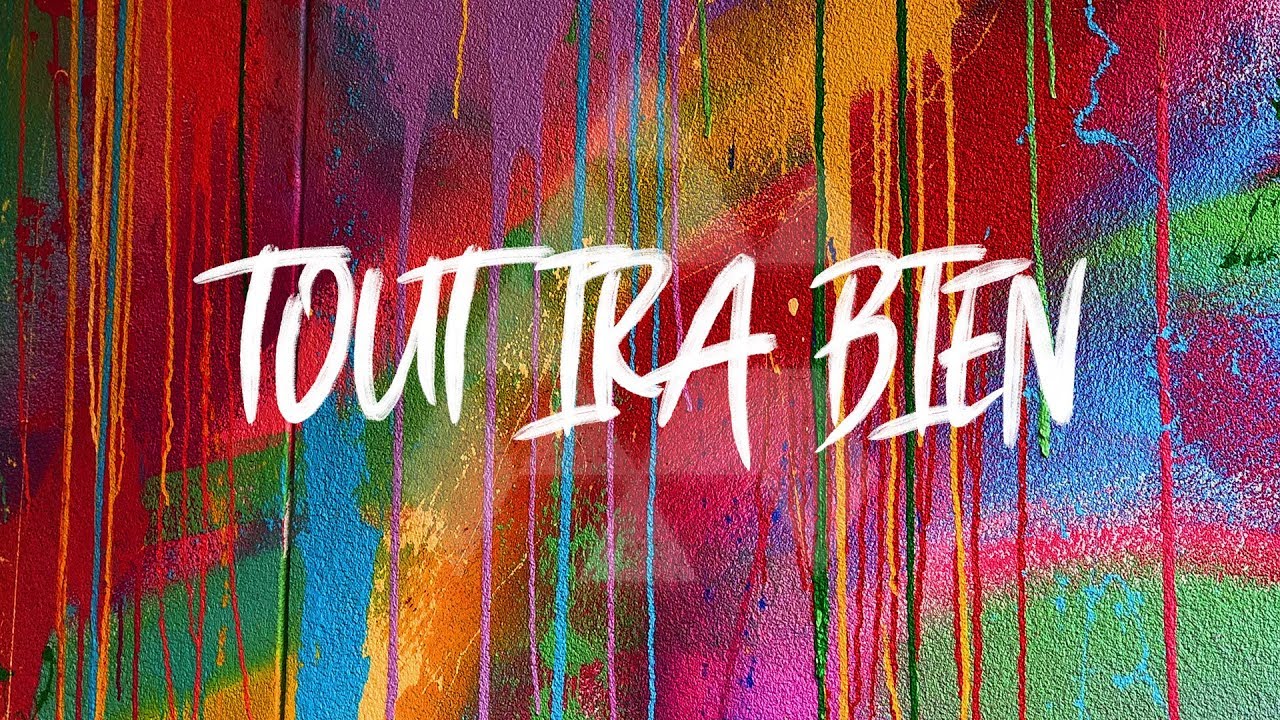 